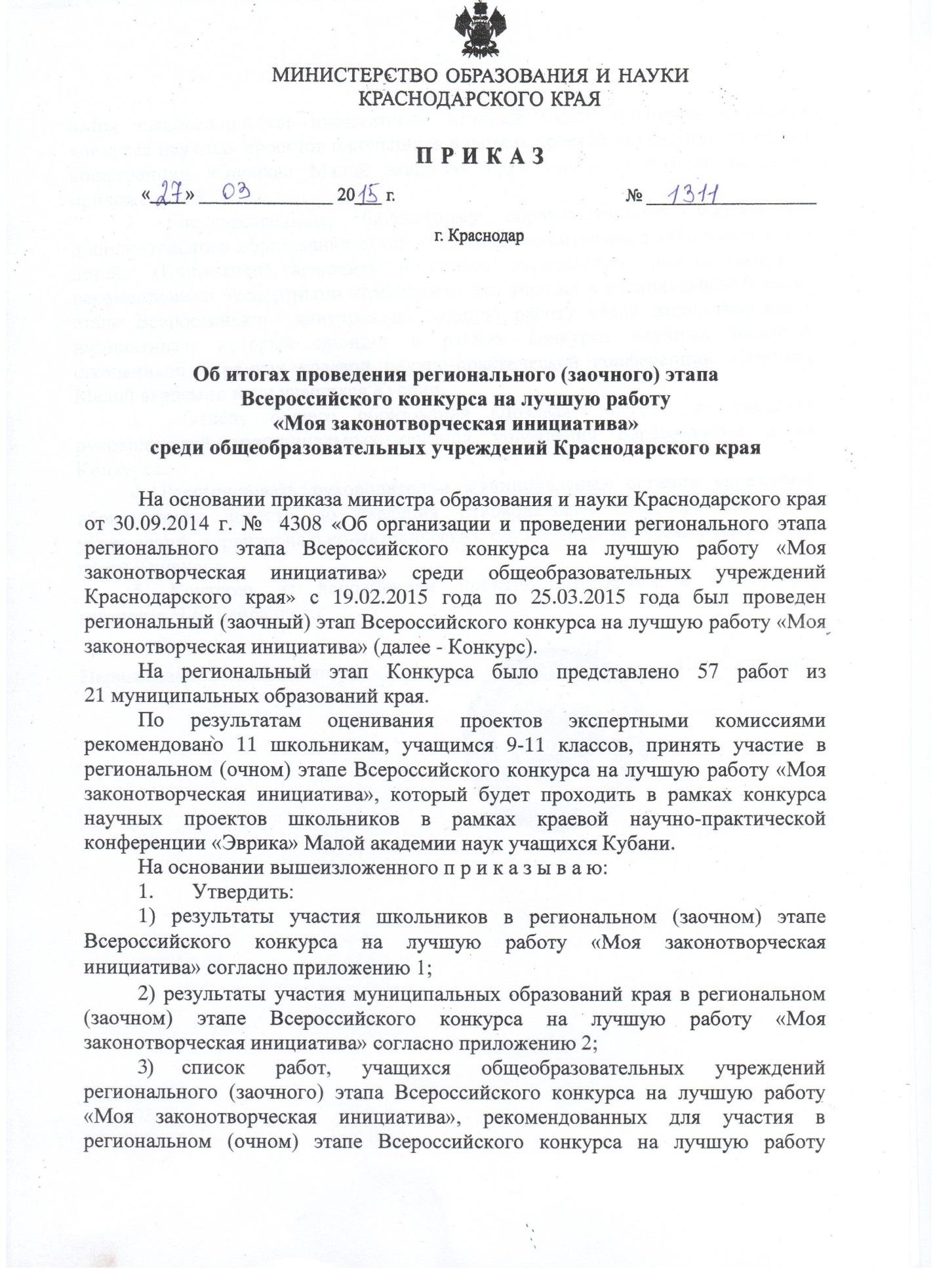 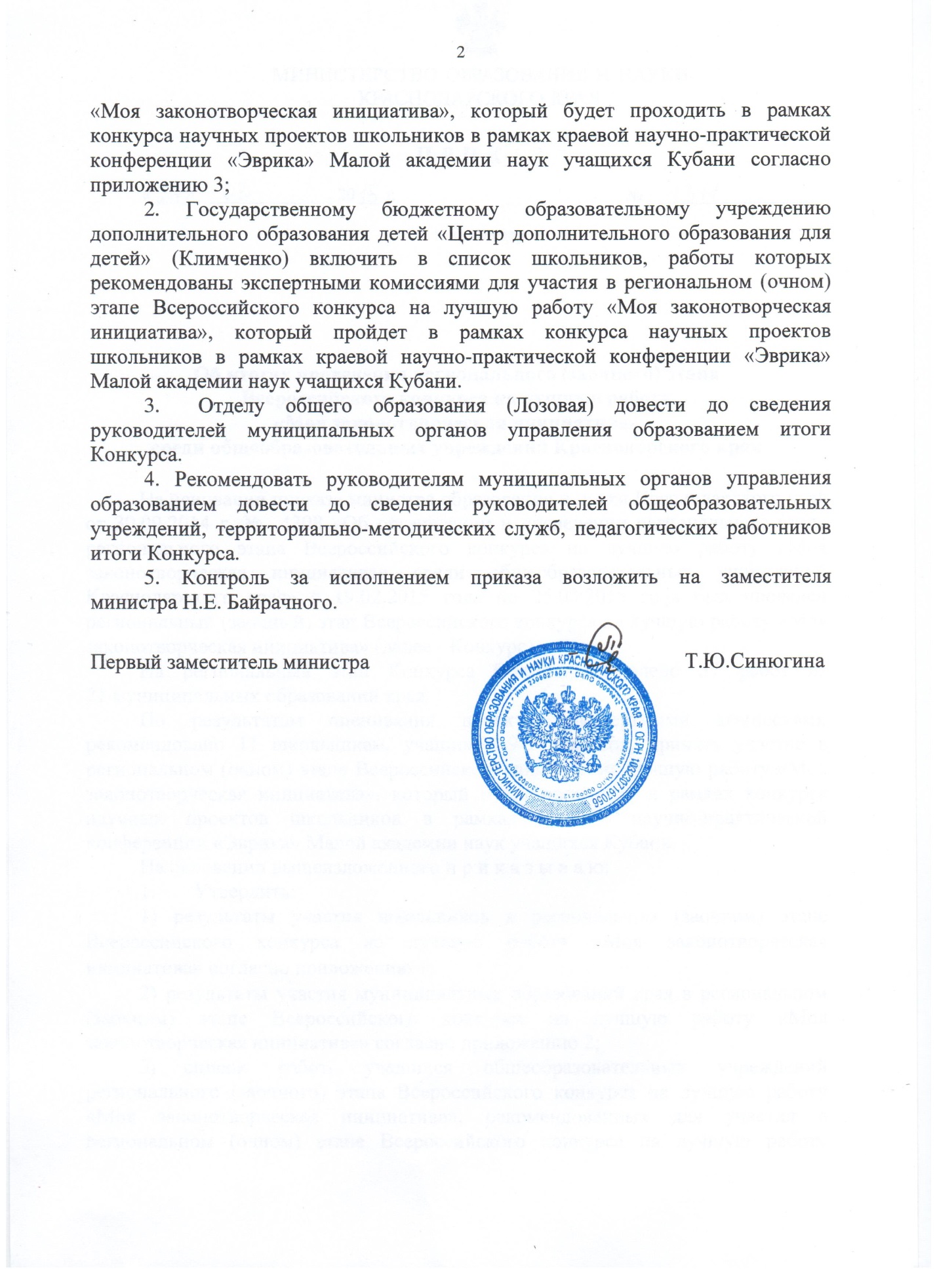 ПРИЛОЖЕНИЕ 1УТВЕРЖДЕНЫ приказом министерства образования и науки Краснодарского края	от 27.03.2015 г. №  1311Результаты регионального (заочного) этапа Всероссийского конкурса на лучшую работу «Моя законотворческая инициатива»Номинация «Государственное строительство и конституционные права граждан»Номинация «Экономическая политика»Номинация «Социальная политика»Номинация «Образование, наука, здравоохранение и культура»Номинация «Бюджетное, налоговое и финансовое законодательство»Номинация «Оборона и безопасность»Номинация «Молодежная политика»Начальник отдела общего образования                                                                                                                                    О.А.ЛозоваяИтоги участия муниципальных образований краяв региональном (заочном) этапе Всероссийского конкурса на лучшую работу «Моя законотворческая инициатива»Начальник отдела общего образования	          		                     О.А.Лозовая Список работ, учащихся общеобразовательных учреждений, регионального (заочного) этапа Всероссийского конкурса на лучшую работу «Моя законотворческая инициатива» рекомендованных для участия в региональном (очном) этапе конкурса     Начальник отдела общего образования                                                        О.А.Лозовая№ п/пФ.И.ОКлассОбразовательное учреждениеМуниципальное образованиеТемаКоличество балловРейтингФилиппова Дарья Сергеевна9МОБУ гимназия  № 2Новокубанский районГражданско-правовая защита имущественных прав несовершеннолетних69,71Сорокин Дмитрий Алексеевич10МБОУ «СОШ№ 12»	Белоглинский районО совершенствовании нормативно-правовой базы по трудоустройству несовершеннолетних652Самохвалова Жанна Алексеевна10МБОУ СОШ № 5Белореченский районФормы народного волеизъявления в России34,73Свиридов Ростислав Александрович9МОБУ СОШ № 10Новокубанский районАльтернативные варианты защиты авторского права в интернете32,74Кабиров  Руслан Ринатович9МБОУ СОШ № 3АрмавирКонституционные права человека29,75Никифорова Мария Андреевна9МАОУ СОШ № 17Славянский районНекоторые аспекты защиты информационных прав граждан в условиях интернет-глобализации26,36Рябцева Лилия Витальевна8МАОУ ООШ № 7КраснодарИстория права России257Васильева Элина Вячеславовна10МБОУ СОШ № 23	НовороссийскЧто я хочу изменить в Российском законодательстве23,78Васильченко Виктория Игоревна11МБОО гимназия № 14Ейский районКакую я вижу Конституции РФ в 21 веке20,39Мирошниченко Юлия Олеговна11МБОУ гимназия № 1Туапсинский районКонституция РФ. Проблемы и способы её реализации19,3101.Бортник Надежда Вячеславовна10МБОУ СОШ № 4Северский районЧистый город начинается с тебя34,31Соколова Елизавета Борисовна 10МБОО СОШ № 2Ейский районСовершенствование системы предоставления санаторно-курортного лечения инвалидам в соответствии с федеральной базовой программой реабилитации инвалидов69,31ЛавелинаВлада Сергеевна11БОУ «СОШ № 29»Динской районО внесении изменений в Закон № 1539-КЗ «О мерах по профилактике безнадзорности и правонарушений несовершеннолетних в Краснодарском крае»69,31Андросова Марьяна Ильинична10МБОУ-СОШ № 10АрмавирПрава детей с ограниченными возможностями на социализацию в общества61,72Астаев Сергей Георгиевич9МБОУ СОШ № 6Каневской районМы вернем популярность рабочим профессиям!603Гринько Никита Романович10МБОУ гимназия № 33КраснодарУровень развития законодательной базы в области формирования накопительной части трудовой пенсии в современной России47,74Ермакова Марина Андреевна10МБОУ СОШ № 12АнапаБедные есть везде, но в России они составляют большинство475Закроиц Дарья Александровна10МБОУ СОШ № 49Северский районДемографическое состояние Северского района и Смоленского сельского поселения45,76Ткач Анастасия Константиновна11МАОУ СОШ № 19НовороссийскКонституционные основы политики Российской Федерации в отношении российских соотечественников вне пределов страны437Шамич Богдан Андреевич11МБОУ СОШ № 19Красноармейский районПенсионная реформа в России. «За» и «против»41,78Плотников Виктор Алексеевич10МАОУ СОШ № 17	Славянский районПроблема тунеядства в современном обществе41,78Девяшкин Кирилл Алексеевич9БОУ «СОШ № 35»Динской районБедность35,39Виноградова Анастасия Михайловна10МАОУ СОШ № 84КраснодарПроблемы социальной политики21,310Молчанова Наталья Александровна10БОУ«СОШ № 34»Динской районГендерная дискриминация: проблемы неравноправия супругов в браке19,711Вихров Сергей Евгеньевич10МАОУ СОШ № 40НовороссийскСоздание Всероссийской Ассоциации по обеспечению студентов производственными практиками и стажировками731Володская Регина Андреевна10МБОУ гимназия № 33КраснодарПроблема фальсификации лекарственных препаратов64,72Галенко Анна Александровна9МБОУ ООШ № 34Каневской районФормирование культуры спортивного болельщика в сельской местности58,33Шарапова Арина Сергеевна10МБОУ гимназия № 33КраснодарИзменения регулирования труда медицинских работников для улучшения качества здравоохранения в современной России44,34Лалетина Алина Дмитриевна8МБОУ СОШ № 51Славянский районЗащита детей от патогенной информации: возможности применения фоносемантического анализа для оценки информационной продукции (на примере детских сказок)42,75Хапкова Лилия Алексеевна9МБОУ «СОШ № 18»Белоглинский районО внесении изменений и дополнений в Федеральный закон ФЗ-273 «Об образовании в Российской Федерации»40,36Подгузов Павел Николаевич8МАОУ СОШ № 9Курганинский районШкольное образование – ценность, дарованная детям36,77Подымова Юлия Дмитриевна11МОБУ СОШ № 13Новокубанский районГосударственная политика в области науки и образования в современной России: перспективы развития318Филь Дмитрий Анатольевич10МАОУ гимназия Белореченский районПорядок формирования гражданской комиссии по контролю за распространением вредоносной информации (изменения в ФЗ о СМИ)299Ожерельева Наталья Витальевна10МБОУ СОШ № 31 Туапсинский районИзменение структуры среднего образования с целью повышения его качества28,710Ревина Диана Александровна10МАОУ СОШ № 84КраснодарОбразование, наука, здравоохранение и культура в наши дни20,711Миронова Феодора Андреевна9МАОУ СОШ № 11 Туапсинский районОбразовательные проблемы современности19,712Руденко Диана Евгеньевна10МОБУ СОШ № 3Лабинский районОб изменении страховых и накопительных пенсионных взносов21,31Оганесян Диана Ашотовна10МАОУ СОШ № 75КраснодарОборона и безопасность341Беличкова Инна Ивановна10МАОУ СОШ № 68 Белореченский районБоеспособность Российской Федерации в начале ХХI века242Павелко Юлия Андреевна10МБОУ лицейКаневской районВоенно-патриотический клуб-форма эффективной молодёжной политики69,31Шерстнева Ксения Александровна11МБОУ СОШ № 16Мостовский районПредложения по совершенствованию уголовного законодательства в борьбе с наркоманией69,31Аболонкина Мария Алексеевна11МАОУ СОШ № 13Темрюкский районПроблемы молодёжной политики и пути их решения50,32Раковская Лариса Дмитриевна10МБОУ СОШ № 8Усть-Лабинский районРеализация закона Краснодарского края № 1539-КЗ «О мерах по профилактике безнадзорности и правонарушений несовершеннолетних в Краснодарском крае» от 21.07.2008 года, его роль в жизни современного подростка503Баранова Иванна Евгеньевна9МБОУ СОШ № 31	НовороссийскПроблемы трудоустройства молодёжи в РФ46,74Слепухина Ангелина Александровна9МОБУ СОШ № 4Лабинский районМолодёжь и парламентаризм. Проблемы электоральной активности молодёжи и пути их решения465Родионова Влада Владимировна8БОУ «СОШ № 31»Динской районПроблемы молодёжи в современном обществе45,36Устюжанов Николай Николаевич8МБОУ СОШ № 6Брюховецкий районПовышение электоральной активности молодёжи43,37Кияшко Иван Александровна10МБОУ СОШ № 29Славянский районНекоторые проблемные вопросы молодёжной политики 438Колмыченко Марина Андреевна9МБОУ СОШ № 36Северский районФормирование гражданственности подростков ст. Новодмитриевской 36,79Ермакова Марина Андреевна10МБОУ СОШ № 12АнапаВыборы в Российской Федерации36,310ЛарионоваСветлана Сергеевна10МБОУ гимназияКурганинский районПроблемы занятости молодёжи: реалии и перспективы36,310Погорелова Татьяна Александровна10МБОУ гимназия № 33КраснодарМолодёжная общественно-политическая активность35,311ХамулаКсения Петровна11МОБУ СОШ № 16Новокубанский районПравовое воспитание молодёжи. Состояние, проблемы и пути решения34,312Александров Иван Сергеевич11МБОУ гимназия № 1АрмавирРеформа школьного (ученического) самоуправления в Краснодарском крае32,313Медведева Юлия Олеговна10МБОУ СОШ № 17Курганинский районГосударственная молодёжная политика: вчера, сегодня, завтра2614Шефер Екатерина Романовна10МАОУ СОШ № 84КраснодарПроблемы молодёжи и молодежной политики24,315Лазарев Никита Андреевич10МБОУ СОШ № 3Новопокровский районПроблема трудоустройства и профессионального роста молодых специалистов23,316ПРИЛОЖЕНИЕ 2 УТВЕРЖДЕНЫ приказомминистерства образования и науки Краснодарского края	от 27.03.2015 г. №  1311№п/пМуниципальное образованиеВсего работЧисло участников, приглашенных на очный этап конкурса Абинский районАнапа2Апшеронский район Армавир31Белоглинский район 21Белореченский район 3Брюховецкий район 1Выселковский район  ГеленджикГорячий Ключ Гулькевичский район Динской район 41Ейский район 21Кавказский район Калининский район Каневской район 33Кореновский район Красноармейский район 1Краснодар91Крыловский район Крымский район Курганинский район 3Кущевский район Лабинский район 2Ленинградский район Мостовский район 11Новокубанский район 41Новопокровский район 1Новороссийск41Отрадненский район Павловский район Прим.-Ахтарский район Северский район 3Славянский район 4СочиСтароминский район Тбилисский район Темрюкский район 1Тимашевский район Тихорецкий районТуапсинский район 3Успенский район Усть-Лабинский район1Щербиновский район ИТОГОИТОГО5711ПРИЛОЖЕНИЕ 3УТВЕРЖДЕНЫ приказом министерства образования и науки Краснодарского краяот 27.03.2015 г. №  1311№ п/пФ.И.ОклассОбразовательное учреждениеМуниципальное образованиеАндросова Марьяна Ильинична10МБОУ-СОШ № 10АрмавирАстаев Сергей Георгиевич9МБОУ СОШ № 6Каневской районВихров Сергей Евгеньевич10МАОУ СОШ № 40НовороссийскВолодская Регина Андреевна10МБОУ гимназия № 33КраснодарГаленко Анна Александровна9МБОУ ООШ № 34Каневской районЛавелина Влада Сергеевна11БОУ «СОШ № 29»Динской районПавелко Юлия Андреевна10МБОУ лицейКаневской районСоколова Елизавета Борисовна 10МБОО СОШ № 2Ейский районСорокин Дмитрий Алексеевич10МБОУ «СОШ№ 12»	Белоглинский районФилиппова Дарья Сергеевна9МОБУ гимназия  № 2Новокубанский районШерстнева Ксения Александровна11МБОУ СОШ № 16Мостовский район